	MĚSTO ŽATEC	USNESENÍ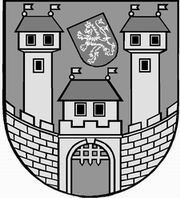 	z 	4	. jednání Zastupitelstva města Žatce 	konaného dne 	17.3.2016Usnesení č. 	130 /16	-	183 /16	 130/16	Volba návrhové komise	 131/16	Schválení programu	 132/16	Kontrola usnesení zastupitelstva města	 133/16	Zpráva o činnosti Nemocnice Žatec, o.p.s.	 134/16	Zpráva o činnosti Žatecké teplárenské, a.s.	 135/16	Žatecká teplárenská, a.s. – zápis č. 2/2016 ze dne 29.02.2016 o průběhu 	jednání dozorčí rady	 136/16	Komise výstavby a regenerace MPR a MPZ	 137/16	Program regenerace MPR a MPZ pro rok 2016	 138/16	Příprava podání žádosti o dotace v Operačním programu Životní prostředí	 139/16	Revitalizace památky č. p. 52 v Žatci – Městská knihovna – financování 	projektu	 140/16	Dodatek č. 782/2016/1 ke Smlouvě o poskytnutí finančních prostředků z 	rozpočtu SFDI na rok 2016	 141/16	Informace o investičních akcích	 142/16	Rozpočtová změna - „Realizace energetických úspor dodatečným 	zateplením MŠ Fügnerova č. p. 260, Žatec“	 143/16	Rozpočtová změna - „Celková obnova domu č. p. 52 v Žatci – Městská 	knihovna“	 144/16	Rozpočtová změna „Sesuv svahu Máchova ulice“	 145/16	Plánované opravy komunikací pro rok 2016 – 1. část	 146/16	Zahájení výběrového řízení „Rekonstrukce mostu 4B-M2 – N. Belojanise, 	Rooseveltova ulice, Žatec“	 147/16	Zahájení výběrového řízení „Revitalizace náměstí Poperinge v Žatci“	 148/16	Zahájení zadávacího řízení – „Oprava zastřešení objektu porodnice v areálu 	nemocnice v Žatci – II. etapa“	 149/16	Výběr zhotovitele stavby: „Veřejné osvětlení v lokalitě Na Popelišti, Žatec“	 150/16	Výběr zhotovitele projektové dokumentace - „Obnova budovy radnice, 	náměstí Svobody č. p. 1, Žatec – I. etapa“	 151/16	Dohoda o využití areálového vodovodu k zásobování pitnou vodou a 	využití hydrantu pro požární účely pro sběrný dvůr Perč	 152/16	Umístění sídla spolku „Spolek rodičů a přátel ZUŠ Žatec“	 153/16	Skončení nájmu bytů dohodou	 154/16	Nájem nebytových prostor v budově e. č. 2406 ul. Třebízského v Žatci	 155/16	Smlouva o zřízení věcného břemene – stavba „Žatec, ppč. 2800/30-kNN-	fyzická osoba, 1xOM rekreace“	 156/16	Smlouva o budoucí smlouvě o zřízení věcného břemene – stavba 	„Teplofikace domu čp. 1633, Žatec“	 157/16	Smlouva o budoucí smlouvě o zřízení věcného břemene – stavba 	„Teplofikace objektu čp. 2987, Žatec“	 158/16	Záměr města propachtovat pozemky z majetku města v k. ú. Žatec	 159/16	Pacht pozemku p. p. č. 1702/48 v k. ú. Žatec	 160/16	Záměr prodat část pozemku p. p. č. 60/1 v k. ú. Žatec	 161/16	Záměr města pronajmout pozemek z majetku města v k. ú. Lhota u Nečemic	 162/16	Záměr města pronajmout část pozemku z majetku města v k. ú. Žatec	 163/16	Nabytí pozemků do majetku města	 164/16	Souhlas s čerpáním investičního fondu – Městské divadlo Žatec	 165/16	Rozpočtová změna – převod v rámci kap. 711	 166/16	Úprava platu ředitelky PO Mateřská škola Žatec, U Jezu 2903, okres Louny	 167/16	Úprava platu ředitele PO Mateřská škola speciální Žatec, Studentská 1416, 	okres Louny	 168/16	Zajištění přístupu do elektronické aplikace „Centrální registr jízdních kol“	 169/16	Žádost o schválení odkupu osobního vozidla	 170/16	Dodatek ke zřizovací listině příspěvkové organizace Kamarád - LORM	 171/16	Doplatek na bydlení – žádost o souhlas obce	 172/16	Doplatek na bydlení – žádost o souhlas obce	 173/16	Doplatek na bydlení – žádost o souhlas obce	 174/16	Doplatek na bydlení – žádost o souhlas obce	 175/16	Zápis HIK o provedené inventarizaci za rok 2015	 176/16	Organizační opatření k provedení inventarizace majetku a závazků v roce 	2016	 177/16	Inspekční zpráva ČŠI, Protokol o kontrole ČŠI	 178/16	Změna odpisového plánu r. 2016	 179/16	Rozpočtová změna – sportovní organizace	 180/16	Rozpočtová změna – Záchrana objektu bývalých papíren	 181/16	Rozpočtová změna – Páteřní cyklostezka Ohře – úsek č. 3	 182/16	Rozpočtové změny od 01.10. do 31.12.2015	 183/16	Veřejnosprávní kontroly v roce 2015	 130/16	Volba návrhové komiseZastupitelstvo města Žatce projednalo a schvaluje tříčlennou návrhovou komisi ve složení RSDr. Milan Pipal, Ing. Bc. Ivana Malířová, Mgr. Stanislava Hafnerová.	 131/16	Schválení programuZastupitelstvo města Žatce schvaluje program zasedání s těmito změnami:- vyjmutí bodu č. 10 - Žatecká teplárenská, a.s. - jmenování člena dozorčí rady- vyjmutí bodu č. 11 - Žatecká teplárenská, a.s. - smlouva o výkonu funkce- vyjmutí bodu č. 12 - Technická správa města Žatec, s.r.o. - jmenování členů dozorčí rady společnosti- vyjmutí bodu č. 29 - Zrušení přemístění Městské policie Žatec a zahájení přípravy na rekonstrukci objektu č. p. 127- vyjmutí bodu č. 62 - Volby- bod č. 63 - Malá vodní elektrárna na pravém břehu Ohře - pouze informace.	 132/16	Kontrola usnesení zastupitelstva městaZastupitelstvo města Žatce bere na vědomí kontrolu usnesení z minulých jednání zastupitelstva města.	 133/16	Zpráva o činnosti Nemocnice Žatec, o.p.s.Zastupitelstvo města Žatce bere na vědomí zprávu o činnosti Nemocnice Žatec, o.p.s. za období do 09.03.2016.	 134/16	Zpráva o činnosti Žatecké teplárenské, a.s.Zastupitelstvo města Žatce jako jediný akcionář bere na vědomí zprávu o činnosti společnosti Žatecká teplárenská, a.s. za leden 2016 včetně rozvahy a výkazu zisku a ztráty ke dni 31.01.2016.	 135/16	Žatecká teplárenská, a.s. – zápis č. 2/2016 ze dne 29.02.2016 o průběhu 	jednání dozorčí radyZastupitelstvo města Žatce jako jediný akcionář bere na vědomí zápis č. 2/2016 ze dne 29.02.2016 o průběhu jednání dozorčí rady společnosti Žatecká teplárenská, a.s.	 136/16	Komise výstavby a regenerace MPR a MPZZastupitelstvo města Žatce, v působnosti Rady města Žatce, projednalo a bere na vědomí zápis z jednání Komise pro výstavbu a regeneraci MPR a MPZ ze dne 23.02.2016.	137/16	Program regenerace MPR a MPZ pro rok 2016Zastupitelstvo města Žatce schvaluje rozdělení finančních prostředků z Programu regenerace MPR a MPZ pro rok 2016 dle předloženého návrhu:Městská památková rezervace: 865.000,00 Kč	 138/16	Příprava podání žádosti o dotace v Operačním programu Životní prostředíZastupitelstvo města Žatce bere na vědomí podání žádostí o dotace v rámci Operačního programu Životní prostředí na projekty: - Realizace úspor energie - Dům sociálních služeb č. p. 28, Libočany- Realizace úspor energie - MŠ Fügnerova č. p. 260, Žatec- Realizace úspor energie - MŠ Otakara Březiny č. p. 2769, Žatec.Zastupitelstvo města Žatce schvaluje zajištění financování těchto projektů, tzn. zajištění spolufinancování obce min. ve výši 60 % celkových způsobilých výdajů každého projektu.	139/16	Revitalizace památky č. p. 52 v Žatci – Městská knihovna – financování 		projektuZastupitelstvo města Žatce bere na vědomí podání žádosti o dotaci v Integrovaném regionálním operačním programu na projekt s názvem „Revitalizace památky č. p. 52 v Žatci – Městská knihovna“ ve výši 13.983.602,64 Kč celkových výdajů v rámci 13. výzvy Revitalizace vybraných památek.Současně Zastupitelstvo města Žatce schvaluje zajištění financování projektu s názvem „Revitalizace památky č. p. 52 v Žatci – Městská knihovna“, tzn. zajištění spolufinancování obce minimálně ve výši 10 % způsobilých výdajů projektu, tj. 1.364.638,00 Kč a min. ve výši 2,41 % celkových výdajů projektu, tj. 337.226,13 Kč nezpůsobilých výdajů a schvaluje zajištění předfinancování projektu ve výši 100 %, tj. maximálně 13.983.602,64 celkových výdajů dotačního projektu.	 140/16	Dodatek č. 782/2016/1 ke Smlouvě o poskytnutí finančních prostředků z 		rozpočtu SFDI na rok 2016Zastupitelstvo města Žatce projednalo a schvaluje znění Dodatku č. 782/2016/1 na poskytnutí dotace z finančních prostředků Státního fondu dopravní infrastruktury na rok 2016 na realizaci projektu s názvem „Rekonstrukce přechodů na silnici I/27, Žatec“ a ukládá starostce města tento dodatek podepsat.	 141/16	Informace o investičních akcíchZastupitelstvo města Žatce bere na vědomí informaci o investičních akcích.	 142/16	Rozpočtová změna - „Realizace energetických úspor dodatečným 		zateplením MŠ Fügnerova č. p. 260, Žatec“Zastupitelstvo města Žatce schvaluje rozpočtovou změnu v celkové výši 5.000.000,00 Kč,a to čerpání investičního fondu ve výši 3.000.000,00 Kč a finančních prostředků určenýchna kofinancování dotačních titulů ve výši 2.000.000,00 Kč na financování akce: „Realizaceenergetických úspor dodatečným zateplením MŠ Fügnerova č. p. 260, Žatec“.Výdaje: 741-6171-6901                  - 3.000.000,00 Kč (IF)Výdaje: 741-6171-6901, org. 2016       - 2.000.000,00 Kč (kofinanc. dotačních titulů)Výdaje: 714-3111-6121, org. 5342      + 5.000.000,00 Kč (MŠ Fügnerova 260).	 143/16	Rozpočtová změna - „Celková obnova domu č. p. 52 v Žatci – Městská 		knihovna“Zastupitelstvo města Žatce schvaluje rozpočtovou změnu ve výši 8.000.000,00 Kč, a to uvolnění finančních prostředků určených na kofinancování dotačních titulů na financování akce: „Celková obnova domu č. p. 52 v Žatci – Městská knihovna“.Výdaje: 741-6171-6901, org. 2016       - 8.000.000,00 Kč (kofinanc. dotačních titulů)Výdaje: 716-3322-5171, org. 5161      + 7.870.000,00 Kč (Městská knihovna)Výdaje: 719-6171-5021, org. 5161      +  130.000,00 Kč (Městská knihovna – dohody).	144/16	Rozpočtová změna „Sesuv svahu Máchova ulice“Zastupitelstvo města Žatce schvaluje rozpočtovou změnu ve výši 600.000,00 Kč - uvolnění finančních prostředků z investičního fondu na financování akce: „Sesuv svahu v ulici Máchova“ schválené usnesením č. 654/15 ze dne 16.12.2015 „Plán investičních akcí na rok 2016“ v tomto znění:Výdaje: 741-6171-6901                  - 600.000,00 Kč (IF)Výdaje: 739-3745-5171, org. 747        + 600.000,00 Kč (sesuv svahu ul. Máchova).	 145/16	Plánované opravy komunikací pro rok 2016 – 1. částZastupitelstvo města Žatce v působnosti rady města projednalo a schvaluje „Plánované opravy komunikací pro rok 2016 – 1. část“ dle předloženého návrhu odboru rozvoje a majetku města.	 146/16	Zahájení výběrového řízení „Rekonstrukce mostu 4B-M2 – N. 		Belojanise, Rooseveltova ulice, Žatec“Zastupitelstvo města Žatce v působnosti rady města schvaluje zadávací podmínky a výzvu k podání nabídky na veřejnou zakázku malého rozsahu na stavební práce, zadané v souladu se Zásadami a postupy pro zadávání veřejných zakázek Města Žatec na zhotovitele stavby „Rekonstrukce mostu 4B-M2 – N. Belojanise, Rooseveltova ulice, Žatec“ a schvaluje základní okruh zájemců, kterým bude výzva zaslána.Zastupitelstvo města Žatce v působnosti rady města schvaluje návrh SoD k předmětné veřejné zakázce.Zastupitelstvo města Žatce v působnosti rady města schvaluje členy hodnotící komise, která dle § 71 odst. 3 zákona č. 137/2006 zároveň plní funkci komise pro otevírání obálek.	 147/16	Zahájení výběrového řízení „Revitalizace náměstí Poperinge v Žatci“Zastupitelstvo města Žatce v působnosti rady města schvaluje zahájení výběrového řízení,zadávací dokumentaci a kvalifikační dokumentaci na otevřené řízení na stavební práce, zadané v souladu se zněním zákona č. 137/2006 Sb., o veřejných zakázkách, v platném znění pozdějších předpisů na zhotovitele stavby „Revitalizace náměstí Poperinge v Žatci“.Zastupitelstvo města Žatce v působnosti rady města schvaluje návrh SoD k předmětné veřejné zakázce.Zastupitelstvo města Žatce v působnosti rady města schvaluje členy hodnotící komise, která dle § 71 odst. 3 zákona č. 137/2006 zároveň plní funkci komise pro otevírání obálek.	 148/16	Zahájení zadávacího řízení – „Oprava zastřešení objektu porodnice v 		areálu nemocnice v Žatci – II. etapa“Zastupitelstvo města Žatce v působnosti rady města schvaluje zadávací podmínky a výzvu k podání nabídky na veřejnou zakázku na stavební práce, zadanou jako zakázka malého rozsahu v souladu se Zásadami a postupy pro zadávání veřejných zakázek Města Žatec na zhotovitele akce: „Oprava zastřešení objektu porodnice v areálu nemocnice v Žatci – II. etapa“ v podobě výzvy k podání nabídky a návrhu smlouvy o dílo. Zastupitelstvo města Žatce v působnosti rady města současně schvaluje okruh kvalifikovaných dodavatelů, kterým bude výzva zaslána. Zastupitelstvo města Žatce v působnosti rady města schvaluje členy a náhradníky hodnotící komise, která zároveň plní funkci komise pro otevírání obálek.	 149/16	Výběr zhotovitele stavby: „Veřejné osvětlení v lokalitě Na Popelišti, 		Žatec“Zastupitelstvo města Žatce v působnosti rady města projednalo zprávu o posouzení a hodnocení nabídek ze dne 19.02.2016 na zhotovitele stavby „Veřejné osvětlení v lokalitě Na Popelišti, Žatec“ a v souladu se Zásadami a postupy pro zadávání veřejných zakázek Města Žatce schvaluje pořadí na prvních dvou místech takto:1. ELTODO-CITELUM, s.r.o., Novodvorská 1010/4, 142 01 Praha 4, IČ: 2575101822. HANZL ELEKTROMONTÁŽE s.r.o., Trmická 848/8, 190 00 Praha, IČ: 27301010.Zastupitelstvo města Žatce v působnosti rady města schvaluje výsledek hodnocení a posouzení nabídek stanovené hodnotící komisí.Zastupitelstvo města Žatce v působnosti rady města ukládá starostce města Žatce podepsat smlouvu o dílo s vítězným uchazečem.Zastupitelstvo města Žatce schvaluje rozpočtovou změnu, a to uvolnění finančních prostředků z investičního fondu na financování akce: „Veřejné osvětlení v lokalitě Na Popelišti, Žatec“ ve výši 350.000,00 Kč.Výdaje: 741-6171-6901              - 350.000,00 Kč (IF)Výdaje: 739-3631-6121 org. 693     + 350.000,00 Kč (VO Popeliště).	 150/16	Výběr zhotovitele projektové dokumentace - „Obnova budovy radnice, 		náměstí Svobody č. p. 1, Žatec – I. etapa“Zastupitelstvo města Žatce v působnosti rady města projednalo zprávu o posouzení a hodnocení nabídek ze dne 02.03.2016  na zhotovitele projektové dokumentace akce „Obnova budovy radnice, náměstí Svobody č. p. 1, Žatec – I. etapa“ a rozhodlo o výběru nejvhodnější nabídky uchazeče s nejnižší nabídkovou cenou pod pořadovým číslem 4.Zastupitelstvo města Žatce v působnosti rady města schvaluje výsledek hodnocení a posouzení nabídek stanovené hodnotící komisí.Zastupitelstvo města Žatce v působnosti rady města zároveň ukládá starostce města Žatcepodepsat smlouvu o dílo s vítězným uchazečem.	 151/16	Dohoda o využití areálového vodovodu k zásobování pitnou vodou a 		využití hydrantu pro požární účely pro sběrný dvůr PerčZastupitelstvo města Žatce v působnosti rady města schvaluje „Dohodu o využití areálového vodovodu k zásobování pitnou vodou a využití hydrantu pro požární účely pro sběrný dvůr Perč“ mezi dodavatelem Žatecká teplárenská, a.s., IČ: 64650871 a odběratelem Městem Žatec, IČ: 00265781. Současně Zastupitelstvo města Žatce v působnosti rady města ukládá starostce města Žatce dohodu v předloženém znění podepsat. 152/16	Umístění sídla spolku „Spolek rodičů a přátel ZUŠ Žatec“Zastupitelstvo města Žatce v působnosti rady města souhlasí s umístěním sídla spolku „Spolek rodičů a přátel ZUŠ Žatec“, IČ 46762213 na adrese Studentská 1030, 438 01 Žatec. 153/16	Skončení nájmu bytů dohodouZastupitelstvo města Žatce v působnosti rady města schvaluje skončení nájmu bytu č. 2 o velikosti 1+1 v domě č. p. 49 Branka v Žatci, nájemce fyzická osoba, dále schvaluje skončení nájmu bytu č. 19 o velikosti 1+3 v domě č. p. 2835 ul. Dr. Václava Kůrky v Žatci, nájemce fyzická osoba, vše dohodou k 18.03.2016.	 154/16	Nájem nebytových prostor v budově e. č. 2406 ul. Třebízského v ŽatciZastupitelstvo města Žatce v působnosti rady města schvaluje měsíční nájemné v nebytových prostorech v budově e. č. 2406 na pozemku st. p. č. 3184/5 v k. ú. Žatec, ul. Třebízského v Žatci ve výši 806,00 bez DPH za pronájem garáže a 628,00 Kč bez DPH za pronájem parkovacího stání a ukládá odboru rozvoje a majetku města zvýšení nájemného realizovat s účinností od 01.06.2016.Zastupitelstvo města Žatce v působnosti rady města ukládá odboru rozvoje a majetku města zveřejnit po dobu třiceti dnů záměr města pronajmout nebytový prostor garážový box č. 2 v budově e. č. 2406 na pozemku st. p. č. 3184/5 v k. ú. Žatec, ul. Třebízského v Žatci za měsíční nájemné 806,00 Kč + příslušná sazba DPH.	 155/16	Smlouva o zřízení věcného břemene – stavba „Žatec, ppč. 2800/30-kNN-		fyzická osoba, 1xOM rekreace“Zastupitelstvo města Žatce v působnosti Rady města Žatce schvaluje zřízení věcného břemene pro společnost ČEZ Distribuce, a.s. na stavbu „Žatec, ppč. 2800/30-kNN-fyzická osoba, 1xOM rekreace“ na pozemku města p. p. č. 2800/30 v k. ú. Žatec, jejímž obsahem je umístění kabelu NN AYKY, právo ochranného pásma a právo oprávněné strany vyplývající ze zákona č. 458/2000 Sb., energetický zákon, ve znění pozdějších předpisů.	 156/16	Smlouva o budoucí smlouvě o zřízení věcného břemene – stavba 		„Teplofikace domu čp. 1633, Žatec“Zastupitelstvo města Žatce v působnosti Rady města Žatce schvaluje Smlouvu o uzavření budoucí smlouvy o zřízení věcného břemene pro Žateckou teplárenskou, a.s., na stavbu „Teplofikace domu čp. 1633, Žatec“ na pozemku města p. p. č. 4488/31 v k. ú. Žatec, jejímž obsahem bude nová horkovodní přípojka, právo ochranného pásma a právo oprávněné strany vyplývající ze zákona č. 458/2000 Sb., energetický zákon, ve znění pozdějších předpisů.	 157/16	Smlouva o budoucí smlouvě o zřízení věcného břemene – stavba 	„Teplofikace objektu čp. 2987, Žatec“Zastupitelstvo města Žatce v působnosti Rady města Žatce schvaluje Smlouvu o uzavření budoucí smlouvy o zřízení věcného břemene pro Žateckou teplárenskou, a.s., na stavbu „Teplofikace objektu čp. 2987, Žatec“ na pozemcích města p. p. č. 4629/1, p. p. č. 4629/3 a p. p. č. 4629/4 v  k.ú. Žatec, jejímž obsahem bude nová horkovodní přípojka, právo ochranného pásma a právo oprávněné strany vyplývající ze zákona č. 458/2000 Sb., energetický zákon, ve znění pozdějších předpisů.	 158/16	Záměr města propachtovat pozemky z majetku města v k. ú. ŽatecZastupitelstvo města Žatce v působnosti rady města ukládá odboru rozvoje a majetku města zveřejnit po dobu patnácti dnů záměr města propachtovat pozemky p. p. č. 5555/10 orná půda o výměře 36.770 m2, p. p. č. 5580/1 orná půda o výměře 27.817 m2, p. p. č. 5640/8 orná půda o výměře 297 m2, p. p. č. 5655/1 orná půda o výměře 13.101 m2, p. p. č. 5659/4 ostatní plocha o výměře 824 m2, p. p. č. 6990/5 ostatní plocha o výměře 860 m2 vše v k. ú. Žatec spol. Zemědělská společnosti Blšany s. r. o., IČ 47782455 za účelem zemědělské činnosti. 159/16	Pacht pozemku p. p. č. 1702/48 v k. ú. ŽatecZastupitelstvo města Žatce v působnosti rady města schvaluje pacht pozemku p. p. č. 1702/48 orná půda o výměře 339 m2 v k. ú. Žatec fyzické osobě jako zahradu na dobu určitou do 01.10.2020 za pachtovné ve výši 2,00 Kč/m2/rok.	 160/16	Záměr prodat část pozemku p. p. č. 60/1 v k. ú. ŽatecZastupitelstvo města Žatce v působnosti Rady města Žatce projednalo a ukládá odboru rozvoje a majetku zveřejnit po dobu patnácti dnů záměr města prodat část pozemku ostatní plochy p. p. č. 60/1, dle GP č. 6250-5051/2016  nově vzniklá zastavěná plocha st. p. č. 6522 o výměře 9 m2 v k. ú. Žatec za kupní cenu 13.500,00 Kč a poplatky spojené s vkladem kupní smlouvy do KN.	 161/16	Záměr města pronajmout pozemek z majetku města v k. ú. Lhota u 		NečemicZastupitelstvo města Žatce v působnosti rady města ukládá odboru rozvoje a majetku města zveřejnit po dobu třiceti dnů záměr města pronajmout pozemky p. p. č. 808/2 zahrada o výměře 232 m2 a část p. p. č. 808/1 lesní pozemek o výměře cca 80 m2 k. ú. Lhota u Nečemic jako zázemí k domu č. p. 23 ve Lhotě u Nečemic.	 162/16	Záměr města pronajmout část pozemku z majetku města v k. ú. ŽatecZastupitelstvo města Žatce v působnosti rady města ukládá odboru rozvoje a majetku města zveřejnit po dobu třiceti dnů záměr města pronajmout část pozemku p. p. č. 6869/4 ostatní plocha o výměře 100 m2 v k. ú. Žatec jako zázemí k sezónní rekreační chatě č. ev. 2674 v Žatci.	 163/16	Nabytí pozemků do majetku městaZastupitelstvo města Žatce schvaluje nabýt do majetku města pozemky p. p. č. 1205/1 ostatní plocha o výměře 2.661 m2 a p. p. č. 1168/22  ostatní plocha o výměře 337 m2, vše v k. ú. Bezděkov u Žatce, zaps. na LV č. 300 z majetku Státního statku Jeneč, s. p. v likvidaci, Třanovského 622/11, Řepy, Praha 6, IČ: 00016918 za kupní cenu 272.900,00 Kč.	 164/16	Souhlas s čerpáním investičního fondu – Městské divadlo ŽatecZastupitelstvo města Žatce v působnosti rady města projednalo žádost ředitele Městského divadla Žatec, Dvořákova 27, Žatec, pana Mgr. Martina Veselého a souhlasí s čerpáním investičního fondu organizace v celkové výši 95.000,00 Kč na financování prací v areálu letního kina spojených s umístěním ozvučení.	 165/16	Rozpočtová změna – převod v rámci kap. 711Zastupitelstvo města Žatce schvaluje rozpočtovou změnu ve výši 100.000,00 Kč, a to přesun schválených finančních prostředků v rámci kapitoly 711 z položky Chmelfest na obchod a turismus.Výdaje: 711-2141-5169, org. 503      - 100.000,00 Kč (kap. 711 - CHMELFEST)Výdaje: 711-2141-5169               + 100.000,00 Kč (kap. 711 - obchod – turismus). 166/16	Úprava platu ředitelky PO Mateřská škola Žatec, U Jezu 2903, okres 		LounyZastupitelstvo města Žatce v působnosti rady města projednalo a schvaluje úpravu platu ředitelky PO Mateřská škola Žatec, U Jezu 2903, okres Louny Dany Pechové v souladu se zákonem č. 262/2006 Sb., nařízením vlády č. 564/2006 Sb. a Pravidly Rady Města Žatce pro stanovení platu ředitelů škol zřizovaných Městem Žatec s účinností od 01.04.2016.	 167/16	Úprava platu ředitele PO Mateřská škola speciální Žatec, Studentská 		1416, okres LounyZastupitelstvo města Žatce v působnosti rady města projednalo a schvaluje úpravu platu ředitele PO Mateřská škola speciální Žatec, Studentská 1416, okres Louny Mgr. Františka Holého v souladu se zákonem č. 262/2006 Sb., nařízením vlády č. 564/2006 Sb. a Pravidly Rady Města Žatce pro stanovení platu ředitelů škol zřizovaných Městem Žatec s účinností od 01.04.2016.	 168/16	Zajištění přístupu do elektronické aplikace „Centrální registr jízdních 		kol“Zastupitelstvo města Žatce projednalo a schvaluje smlouvu o spolupráci se společností CEREK – evidence jízdních kol s. r. o. a ukládá starostce města tuto smlouvu podepsat.	 169/16	Žádost o schválení odkupu osobního vozidlaZastupitelstvo města Žatce v působnosti Rady města Žatce, v souladu s § 35 zákona č. 250/2000 Sb. o rozpočtových pravidlech územních rozpočtů v platném znění, projednalo a souhlasí s odkupem osobního vozidla Renault Kangoo příspěvkovou organizací Města Žatce Kamarád - LORM od společnosti Kompakt s.r.o. Poděbrady za cenu 39.800,00 Kč.	 170/16	Dodatek ke zřizovací listině příspěvkové organizace Kamarád – LORMZastupitelstvo města Žatce, v souladu s ust.  § 84 odst. 2, písm. d) zákona č. 128/2000 Sb., o obcích, v platném znění a v souladu s ust. § 27 odst. 2 zákona č. 250/2000 Sb. o rozpočtových pravidlech územních rozpočtů v platném znění, schvaluje Dodatek č. 4 ke Zřizovací listině příspěvkové organizace Kamarád - LORM ze dne 01.03.2007 ve znění pozdějších dodatků.	 171/16	Doplatek na bydlení – žádost o souhlas obceZastupitelstvo města Žatce v působnosti Rady města Žatce v souladu s ust. § 33 odst. 6 zákona č. 111/2006 Sb., o pomoci v hmotné nouzi, ve znění pozdějších předpisů, projednalo žádost Úřadu práce ČR a nesouhlasí s tím, aby Úřad práce ČR, Krajská pobočka v Ústí nad Labem, Kontaktní pracoviště Žatec, Obránců míru 1830, 438 01 Žatec určil za osobu užívající byt fyzickou osobu, která užívá za účelem bydlení byt v ubytovacím zařízení: Hostel G-56, nám. Svobody 56, 438 01 Žatec, (provozovatel RENT POINT KGS a.s., Školská 693/28, Praha 1, IČ 28424450).	 172/16	Doplatek na bydlení – žádost o souhlas obceZastupitelstvo města Žatce v působnosti Rady města Žatce v souladu s ust. § 33 odst. 6 zákona č. 111/2006 Sb., o pomoci v hmotné nouzi, ve znění pozdějších předpisů, projednalo žádost Úřadu práce ČR a nesouhlasí s tím, aby Úřad práce ČR, Krajská pobočka v Ústí nad Labem, Kontaktní pracoviště Žatec, Obránců míru 1830, 438 01 Žatec určil za osobu užívající byt fyzickou osobu, která užívá za účelem bydlení byt v ubytovacím zařízení: Hostel G-56, nám. Svobody 56, 438 01 Žatec, (provozovatel RENT POINT KGS a.s., Školská 693/28, Praha 1, IČ 28424450).	 173/16	Doplatek na bydlení – žádost o souhlas obceZastupitelstvo města Žatce v působnosti Rady města Žatce v souladu s ust. § 33 odst. 6 zákona č. 111/2006 Sb., o pomoci v hmotné nouzi, ve znění pozdějších předpisů, projednalo žádost Úřadu práce ČR a nesouhlasí s tím, aby Úřad práce ČR, Krajská pobočka v Ústí nad Labem, Kontaktní pracoviště Žatec, Obránců míru 1830, 438 01 Žatec určil za osobu užívající byt fyzickou osobu, která užívá za účelem bydlení byt v ubytovacím zařízení: UBYTOVNA MINIHOTEL V ZAHRADĚ, Lva Tolstého 871, 438 01 Žatec, (provozovatel fyzická osoba podnikající - Alois Kopytko, Lva Tolstého 871, 438 01 Žatec, IČ 49121090).	 174/16	Doplatek na bydlení – žádost o souhlas obceZastupitelstvo města Žatce v působnosti Rady města Žatce v souladu s ust. § 33 odst. 6 zákona č. 111/2006 Sb., o pomoci v hmotné nouzi, ve znění pozdějších předpisů, projednalo žádost Úřadu práce ČR a nesouhlasí s tím, aby Úřad práce ČR, Krajská pobočka v Ústí nad Labem, Kontaktní pracoviště Žatec, Obránců míru 1830, 438 01 Žatec určil za osobu užívající byt fyzickou osobu, která užívá za účelem bydlení byt v ubytovacím zařízení: UBYTOVNA MINIHOTEL V ZAHRADĚ, Lva Tolstého 871, 438 01 Žatec, (provozovatel fyzická osoba podnikající - Alois Kopytko, Lva Tolstého 871, 438 01 Žatec, IČ 49121090).	 175/16	Zápis HIK o provedené inventarizaci za rok 2015Zastupitelstvo města Žatce v působnosti rady města bere na vědomí zápis Hlavní inventarizační komise o provedené inventarizaci majetku a závazků Města Žatce za rok 2015.	 176/16	Organizační opatření k provedení inventarizace majetku a závazků v 	roce 2016Zastupitelstvo města Žatce v působnosti rady města schvaluje: a) Organizační opatření k provedení inventarizace majetku a závazků Města Žatce v roce 2016 (Organizační opatření) platné pro všechny odbory MěÚ Žatec, organizační složky a příspěvkové organizace zřizované Městem Žatec a organizace spravující majetek Města Žatce.b) Složení hlavní inventarizační komise Města Žatce na rok 2016 dle předloženého návrhu.Zastupitelstvo města Žatce v působnosti rady města ukládá:  1) Organizační opatření zaslat všem odborům MěÚ Žatec, organizačním složkám a příspěvkovým organizacím zřizovaných Městem Žatec.Zodpovídá:  Ing. SedlákováTermín: 30.03.20162) Ředitelům příspěvkových organizací: Mateřská škola speciální, Žatec, Studentská 1416;MŠ Žatec, Studentská 1230; MŠ Žatec, Fügnerova 2051; MŠ Žatec U Jezu 2903; MŠ Žatec, Otakara Březiny 2769; MŠ Žatec, Bratří Čapků 2775; ZŠ Žatec, Petra Bezruče 2000; ZŠ Žatec, Komenského alej 749; ZŠ Žatec, nám. 28. října 1019; ZŠ a MŠ, Žatec, Jižní 2777; ZŠ a MŠ Žatec, Dvořákova 24; Základní umělecká škola, Žatec; Regionální muzeum K.A. Polánka; Městská knihovna Žatec; Městské divadlo Žatec; Domov pro seniory a Pečovatelská služba v Žatci; Kamarád-LORM; Technické služby města Žatce; Městské lesy Žatec; Chrám Chmele a Piva CZ - zpracovat vlastní organizační opatření k provedení inventarizace majetku a závazků v roce 2015 ve smyslu přijatého Organizačního opatření.Zodpovídají: ředitelé příspěvkových organizacíTermín: 30.03.20163) Vedoucím odborů MěÚ Žatec a vedoucím organizačních složek a ředitelům příspěvkových organizací zřizovaných Městem Žatec jmenovat předsedu a členy dílčích inventarizačních komisí.Zodpovídají: ředitelé PO, vedoucí odborů a org. složekTermín: 30.03.20164) Dílčím inventarizačním komisím MěÚ Žatec, organizačních složek města a příspěvkových organizací předložit návrhy na přijetí opatření k řešení zjištěných inventarizačních rozdílů.   Zodpovídá: předseda dílčí inventarizační komiseTermín: 31.12.20165)  Zjištěné inventarizační rozdíly roku 2016 proúčtovat do 31.12.2016.Zodpovídají: ředitelé PO, vedoucí finančního odboru6) Hlavní inventarizační komisi provést zhodnocení inventarizace za rok 2016, dle potřebyuložit nápravná opatření k odstranění nedostatků, včetně návrhů na vyřazení majetku, vyhotovit inventarizační zápis včetně příloh a předložit ho finančnímu odboru MěÚ Žatec.Zodpovídá: předseda hlavní inventarizační komiseTermín: 31.01.20177) Vedoucím odborů MěÚ Žatec, vedoucím organizačních složek a ředitelům příspěvkových organizací předložit návrhy na odprodej, vyřazení a převod hmotného a nehmotného majetku do 30.11.2016 (vedoucí odborů určí odpovědnou osobu, která bude v rámci příslušné kapitoly potvrzovat vyřazení majetku u příspěvkových organizací).Zodpovídají: ředitelé PO, vedoucí odborů a org. složekTermín: 30.11.20168) Vedoucím odborů MěÚ Žatec a vedoucím organizačních složek dodržovat etapy načítání majetku do programu GINIS dle časového harmonogramu stanoveném v Organizačním opatření.9) Vedoucím odborů MěÚ Žatec dodržovat soupis majetku v jednotlivých kancelářích MěÚ Žatec. V případě přemístění uvědomí vedoucí odboru odpovědného pracovníka odboru vnitřních věcí, který provede o přemístění majetku zápis.	 177/16	Inspekční zpráva ČŠI, Protokol o kontrole ČŠIZastupitelstvo města Žatce v působnosti rady města bere na vědomí Inspekční zprávu České školní inspekce čj. ČŠIU-116/16-U o inspekci a Protokol o kontrole České školní inspekce čj. ČŠIU-117/16-U provedené v Mateřské škole Žatec, Studentská 1230, okres Louny konané ve dnech 18.01.2016 – 20.01.2016.	 178/16	Změna odpisového plánu r. 2016Zastupitelstvo města Žatce v působnosti rady města v souladu s ustanovením § 31 odst. 1 písm. a) zákona č. 250/2000 Sb., o rozpočtových pravidlech územních rozpočtů, ve znění pozdějších předpisů, schvaluje změnu odpisového plánu dlouhodobého majetku na rok 2016 PO Mateřská škola speciální, Žatec, Studentská 1416, okres Louny, a to ve výši 3.003,00 Kč.	 179/16	Rozpočtová změna – sportovní organizaceZastupitelstvo města Žatce schvaluje rozpočtovou změnu ve výši 186.000,00 Kč, a to zapojení příjmů do rozpočtu města - vratky finančních příspěvků sportovních organizací poskytnutých v roce 2015.Příjmy:741-3419-2229          + 186.000,00 Kč (vratky sportovních organ.)Výdaje:741-3419-5222         + 186.000,00 Kč (příspěvky sportovním organ.)	 180/16	Rozpočtová změna – Záchrana objektu bývalých papírenZastupitelstvo města Žatce schvaluje rozpočtovou změnu ve výši 2.206.000,00 Kč, a to narovnání rozpočtu města na základě přijaté investiční účelové dotace z rozpočtových prostředků Regionální rady regionu soudržnosti Severozápad - proplacení Žádosti o platbu za 3. etapu projektu č. CZ.1.09//1.2.00/63.01047 „Záchrana objektu bývalých papíren a vybudování depozitářů muzea v jejich části“ ve výši 2.206.226,48 Kč.Příjmy: 739-6171-3129, org. 790     - 2.200.000,00 Kč předpokládaný příjem dotace 2016Příjmy: 4223-ÚZ 38 5 84505         + 2.206.000,00 Kč skutečný příjem dotace- podíl EUVýdaje: 741-6171-6901, org. 2016   + 6.000,00 Kč kofinancování dotačních titulů.	 181/16	Rozpočtová změna – Páteřní cyklostezka Ohře – úsek č. 3Zastupitelstvo města Žatce schvaluje rozpočtovou změnu ve výši 2.851.000,00 Kč, a to zapojení účelové investiční dotace do rozpočtu města.Účelový znak 91 628 – investiční účelová dotace z rozpočtu Státního fondu dopravní infrastruktury na rok 2016 na akci: „Páteřní cyklostezka Ohře – trasa Litoměřice – (Boč) – Pernštejn, úsek č. 3 – ISPROFOND 5428510042“ ve výši 2.850.669,92 Kč.	 182/16	Rozpočtové změny od 01.10. do 31.12.2015Zastupitelstvo města Žatce bere na vědomí přehled vnitřních rozpočtových změn, schválených příkazci a správci jednotlivých kapitol rozpočtu za období 01.10. – 31.12.2015.	 183/16	Veřejnosprávní kontroly v roce 2015Zastupitelstvo města Žatce v působnosti rady města bere na vědomí zprávu o výsledku veřejnosprávních kontrol namístě provedených u příspěvkových organizací, společnosti s ručením omezeným, jejichž zřizovatelem je Město Žatec.		Starostka						Místostarosta	Mgr. Zdeňka Hamousová v. r.	Jaroslav Špička v. r.Za správnost vyhotovení: Pavlína KloučkováUpravená verze dokumentu z důvodu dodržení přiměřenosti rozsahu zveřejňovaných osobních údajů podle zákona č. 101/2000 Sb., o ochraně osobních údajů v platném znění.     ObjektCharakteristika obnovyCelkové náklady akce v KčProstředky z programu regenerace MPR v KčPodíl města v KčPodíl vlastníka v Kčč. p. 1881Výměna střešní krytiny404 122140 00040 413223 709č. p. 137Oprava krovu a výměna krytiny – vnitřní trakt657 692230 0000427 692č. p. 109Obnova fasády domu - přední část196 00065 00019 600111 400st. p. č. 47Oprava a doplnění schodiště včetně zábradlí, oprava střechy a osazení zábradlí na střešní terasu - I. etapa prací484 770165 00048 477271 293č. p. 102Provizorní zastřešení objektu319 616110 00031 962177 654č. p. 162Oprava omítek v průjezdu domu 103 28850 00010 32942 959č. p. 11Výměna oken pavlače do dvorního traktu146 05050 00014 60581 445č. p. 108Výměna oken a dveří - dvorní trakt, výměna vstupních dveří164 96255 00016 49793 465CELKEM2 476 500865 000181 8831 429 617